Conferencia Episcopal ArgentinaSubsidio litúrgico para rezar por la vida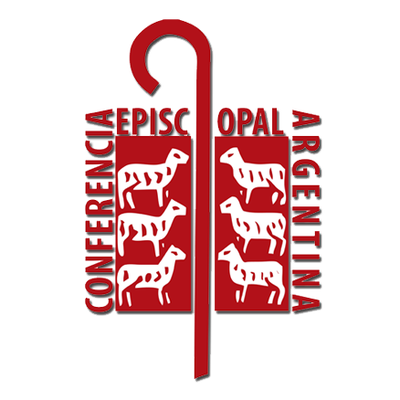 Misa por la vida (Para celebrar en algún día de semana desde el domingo de Pentecostés hasta la Solemnidad del Santísimo Cuerpo y Sangre de Cristo.) Para las ferias del tiempo durante el año en las que se puede celebrar una misa a elección se propone tomar alguno de los siguientes formularios que en sus oraciones invitan de distinto modo a rezar y agradecer por el don de la vida.VI Domingo «Durante el Año», pág. 362 del Misal.Misa «Para dar gracias a Dios», Formulario B, pág. 1057 del Misal.XXXIII Domingo «Durante el Año», pág. 389 del Misal.Como lecturas se proponen:1 Juan 3, 14-18, pág. 102 (Leccionario III)Salmo 15, 1-2a. 5. 7-8. 11, pág. 423 (Leccionario III) o bien Salmo 33, 2-11, pág. 647 (Leccionario III)Juan 10, 1-10, pág 228 (Leccionario I)GUIÓN PARA LA MISAMonición inicial Hermanos:Dios, en el acto de hacerse hombre y entregarse en su Hijo por nosotros, nos muestra el valor incomparable de cada vida humana. En la misa celebramos ese don.  Al mismo tiempo recibimos el alimento que nos sostiene en nuestro caminar y nos compromete en el cuidado y respeto de todas las vidas que nos rodean.En esta eucaristía vamos a celebrar, con alegría, el don de la vida y a pedir por aquellas vidas cuya dignidad se ve vulnerada.Comenzamos la celebración cantando…Nos ponemos de pie.Rito penitencial:Tú que te hiciste hombre y nos mostraste el valor incomparable de toda vida humana.Señor, ten piedad.Tú que estás siempre al lado de aquellas vidas que son descartadas por la sociedad.Cristo, ten piedad.Tú que viniste a traernos vida y vida en abundancia.Señor, ten piedad.Liturgia de la Palabra:Abramos nuestro corazón para escuchar la Palabra de Dios que es palabra de Vida.Oración de los fieles:A cada intención respondemos: Escúchanos, Dios de la Vida.Para que la Iglesia no deje nunca de proclamar con sus palabras y gestos que vale toda vida, oremos.Para que los gobernantes y legisladores de nuestro país, establezcan políticas públicas que reconozcan la dignidad de la vida humana desde el comienzo de su concepción pasando por todas las etapas de su desarrollo, oremos.Para que aquellas mujeres que se encuentran transitando un embarazo en una situación de vulnerabilidad o como fruto de una acción de violencia y abuso, encuentren la ayuda necesaria para que se cuide tanto su vida como la del niño por nacer, oremos.Para que aquellas mujeres que tomaron la dura decisión de abortar, puedan descubrir el rostro misericordioso del Señor que nunca las dejará solas, oremos.Para que los que formamos esta comunidad celebremos siempre el don de la vida que hemos recibido y nos comprometamos con el cuidado de tantas vidas que pasan por nosotros cada día, oremos.Presentación de dones:Nos dice el Papa Francisco: “Nuestro culto agrada a Dios cuando allí llevamos los intentos de vivir con generosidad y cuando dejamos que el don de Dios que recibimos en él se manifieste en la entrega a los hermanos”. En estos dones que acercamos llevemos, entonces, nuestro propósito de comprometernos con el cuidado de toda vida. Comunión:El Dios de la Vida se hace alimento para sostener la vida de los hombres. Acerquémonos a recibirlo para que unidos a él podamos cuidar la vida de nuestros hermanos. 